Ubly PTO Board Meeting Agenda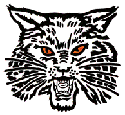  May 13th, 20242023-2024 Executive BoardPresident – Krystal Kolar	Vice President – Stephanie Workman Secretary – Jaclyn Morell	Treasurer – Alexandra TaylorMeeting Called to OrderApproval of MinutesTreasurer’s Report – Alexandra TaylorAcct Balance: ____________Administrative Report – Elementary Teacher Representative’s Report- Amy RotheJr/Sr High Teacher Representative’s Report-PUBLIC COMMENTMini Grant applications- none submitted. End of Mini Grants for school yearPresentations from past Mini Grant approvalsPTO EventsOld business/on-going eventsPopcorn FridaysPenny WarsUpcoming events5th Grade Party in the ParkOpen house for 2024Appreciation DaysStar Students/Staff 4th QuarterOther Topics? PUBLIC COMMENTNext PTO Meeting August 12th, 2024 @ 6pmAdjourn Meeting